РЕСПУБЛИКА ДАГЕСТАНМО «АКУШИНСКИЙ РАЙОН»МКОУ «ЧИНИМАХИНСКАЯ ООШ»            368286 с. Чини                                                                  https://chinim.dagestanschool.ru/                                                           ИНН 0502005387            «30» января  2021 г.                                                                  Отчет по проведенным мероприятиям в рамках Декады науки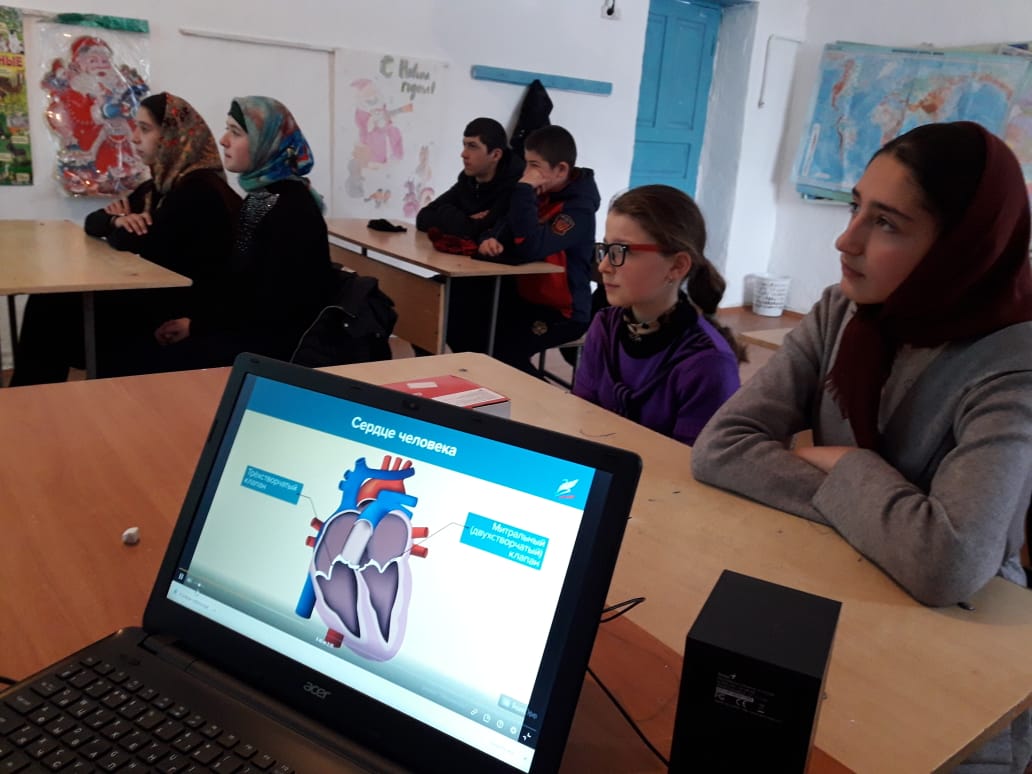 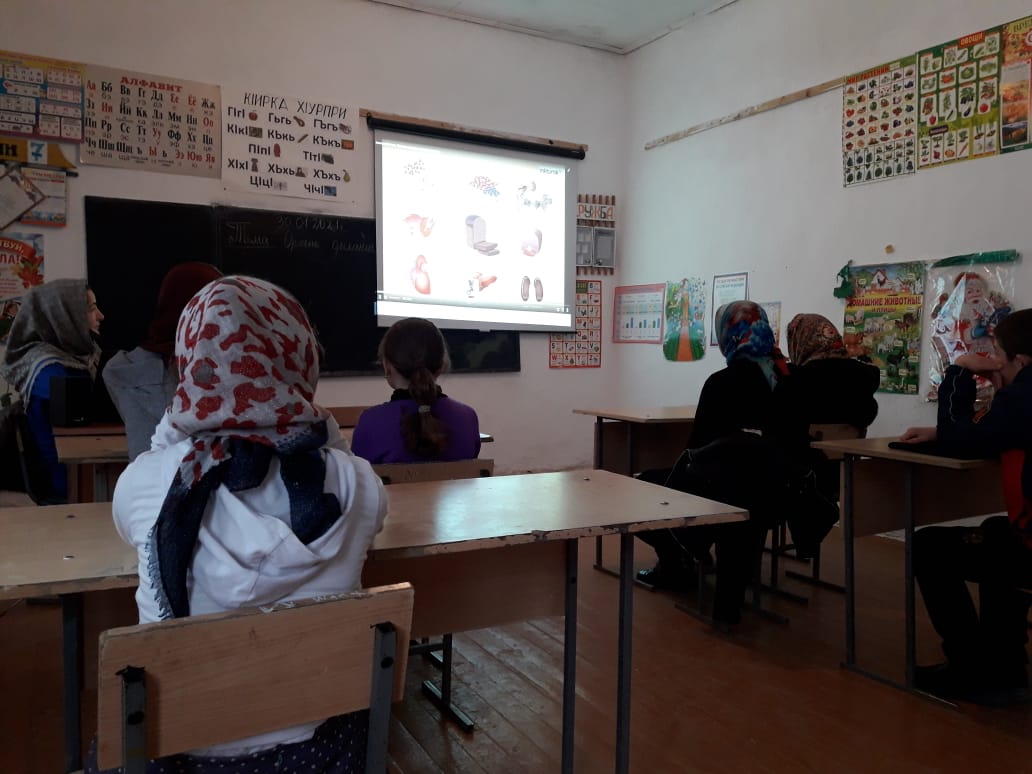 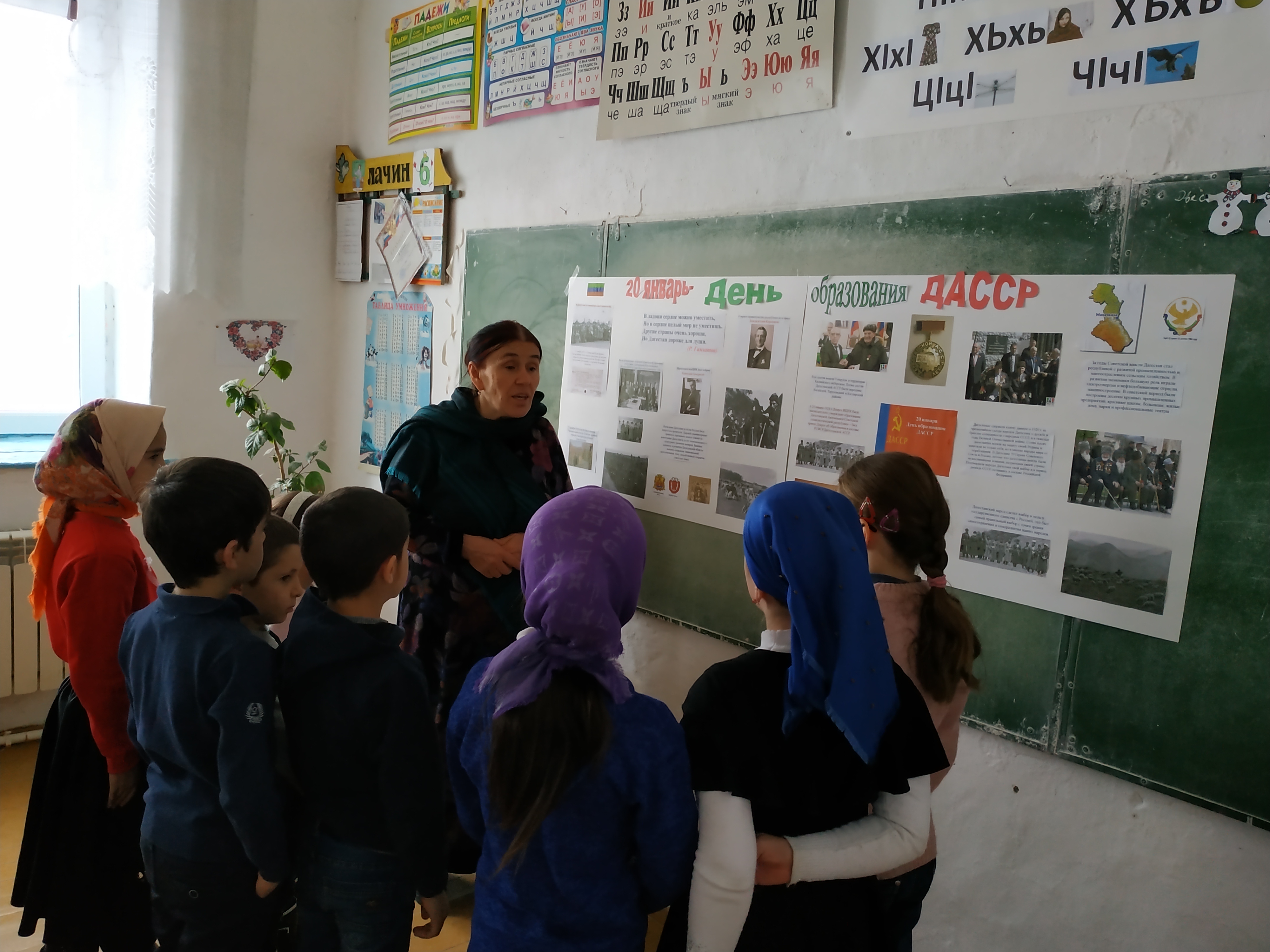 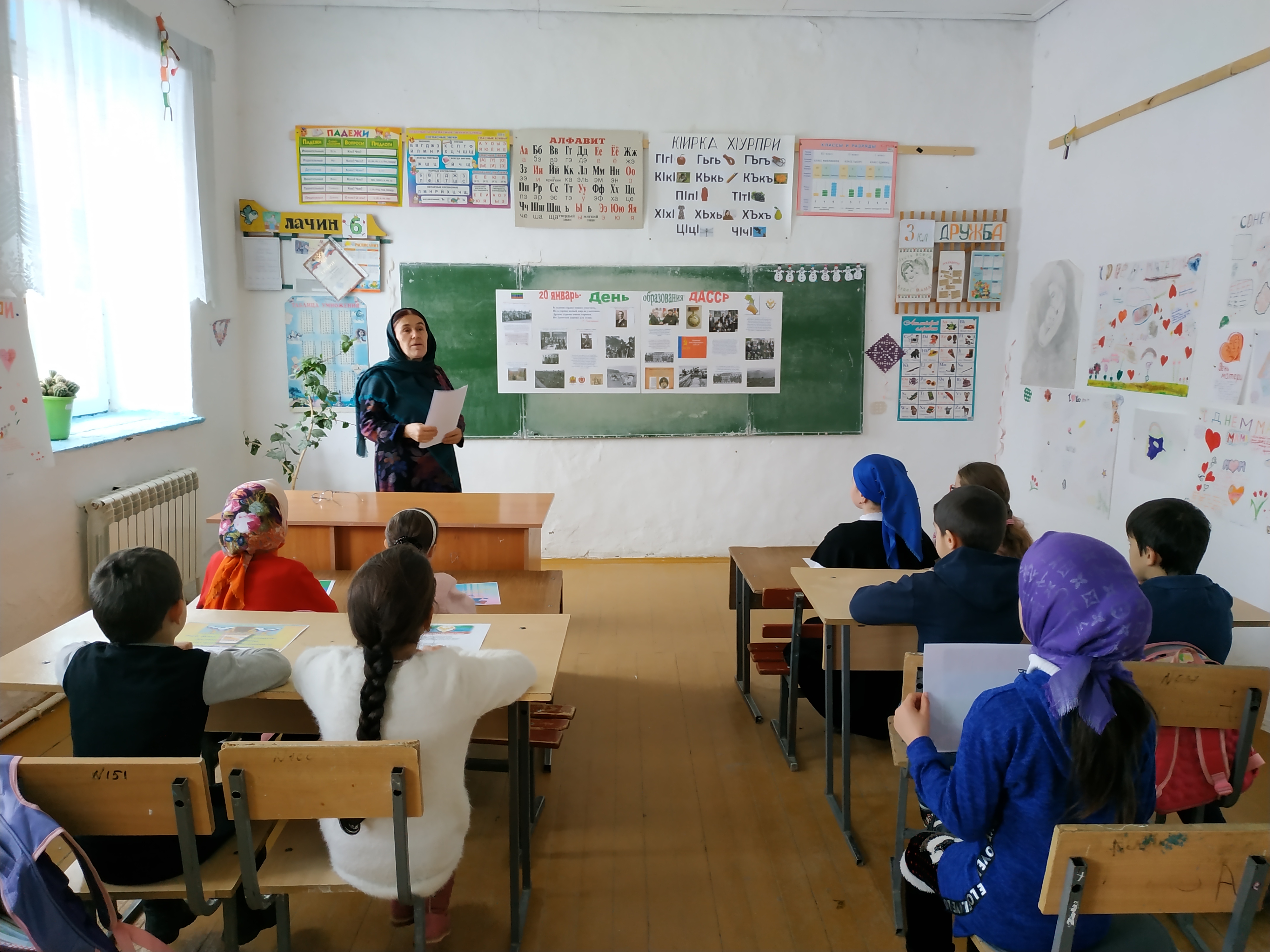 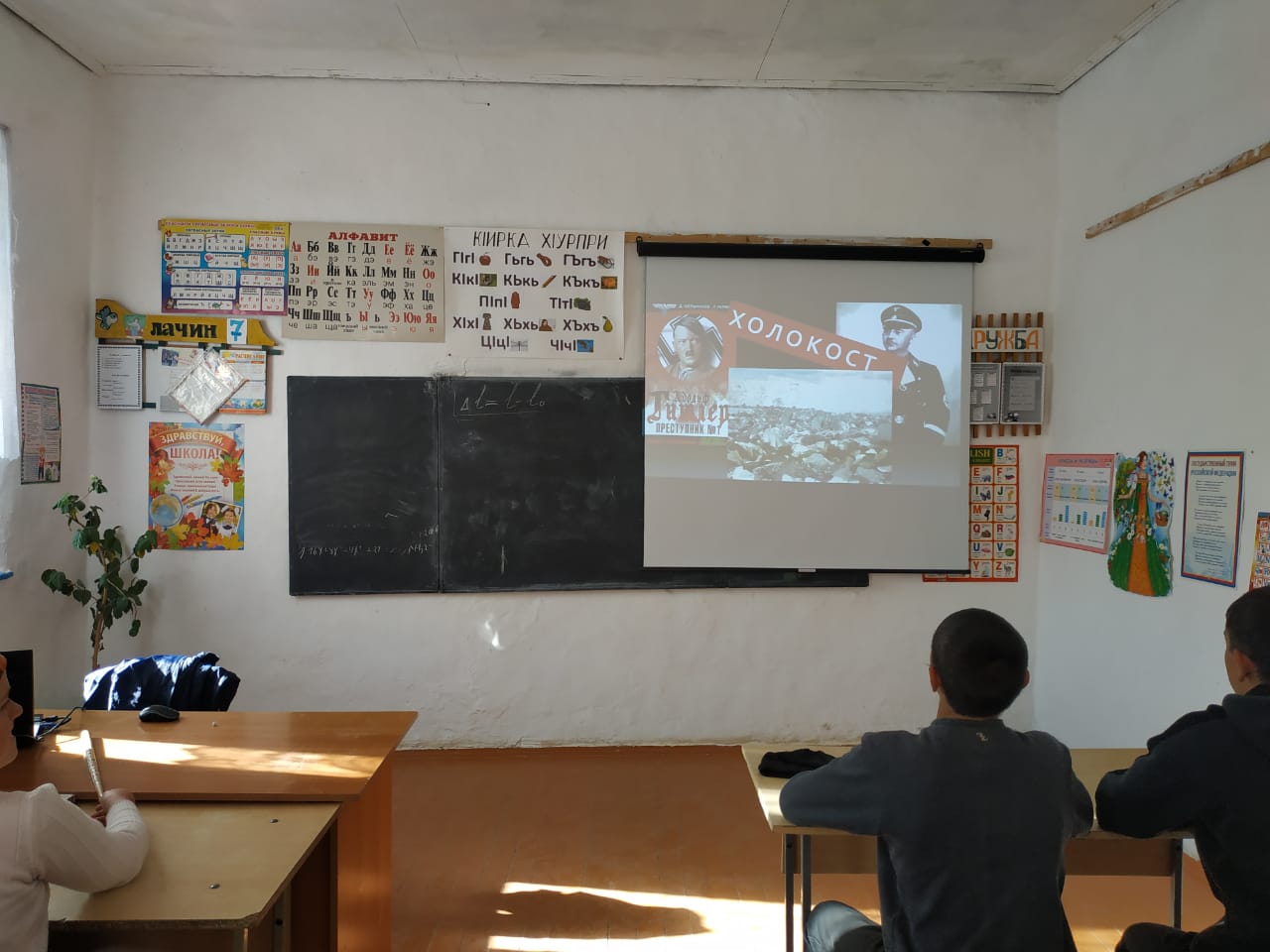 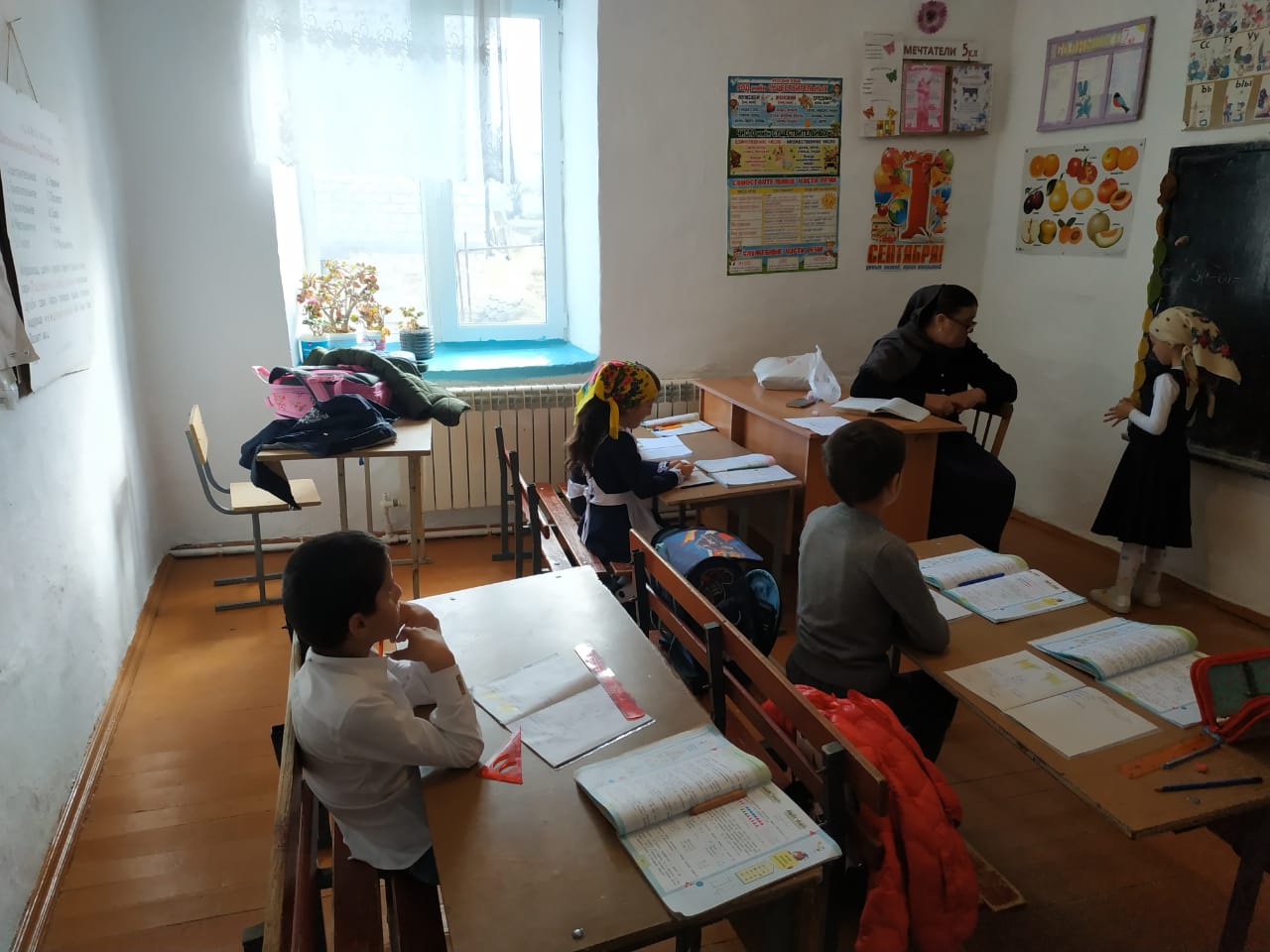 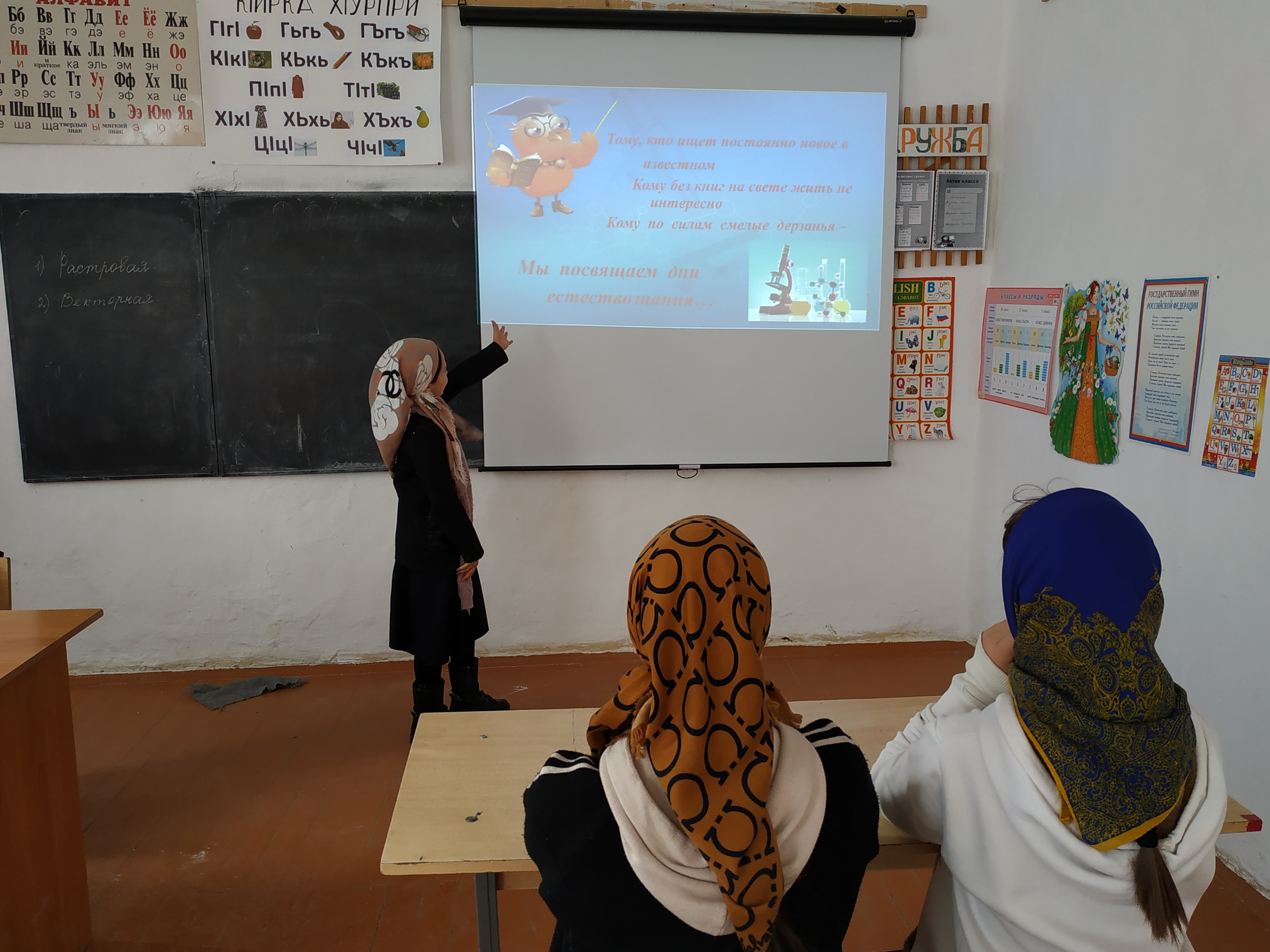 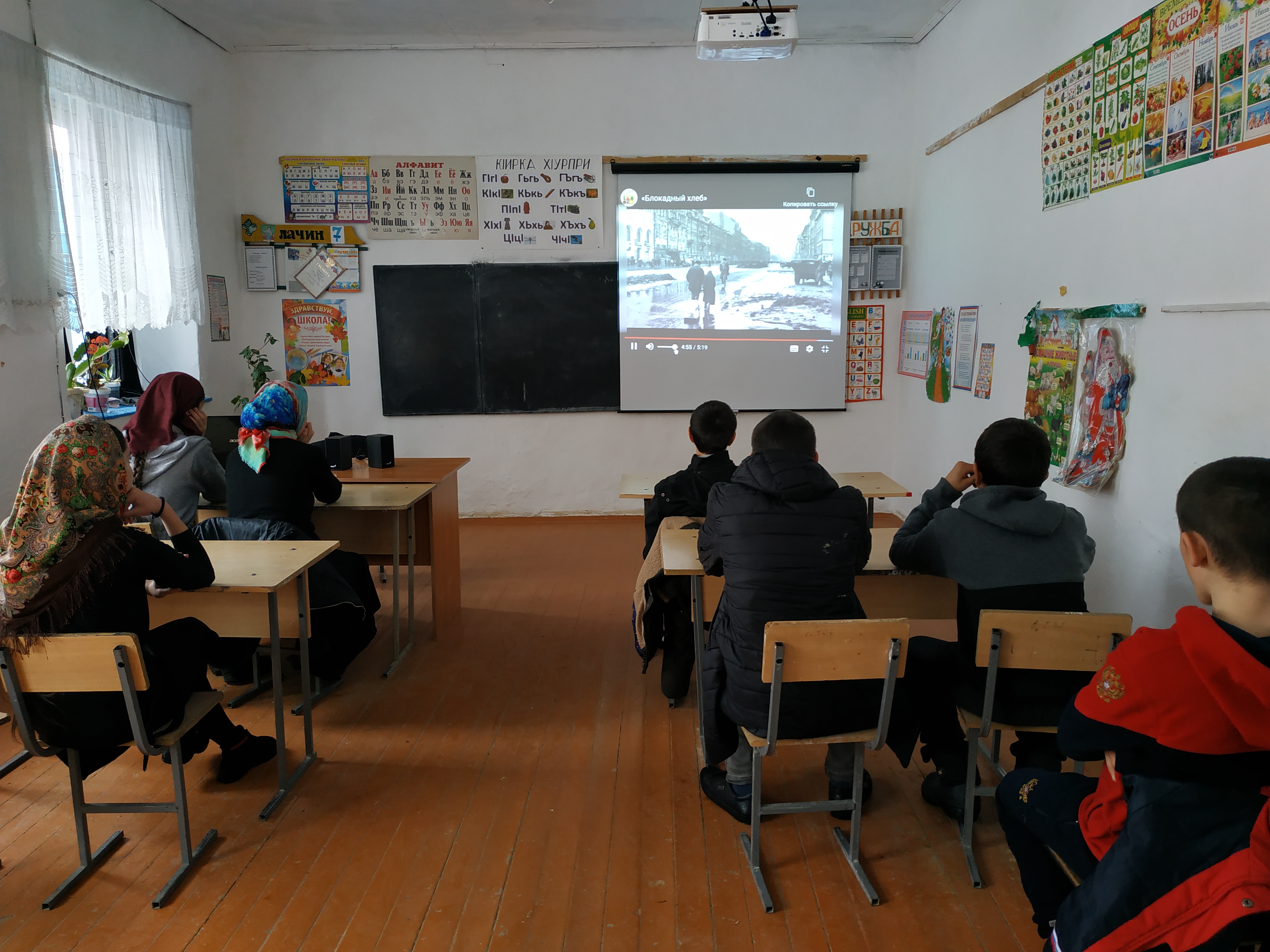 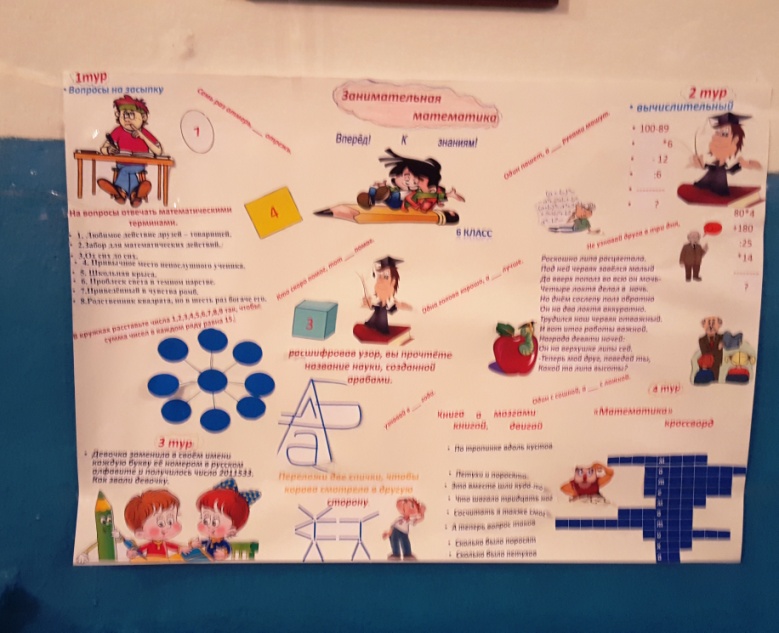 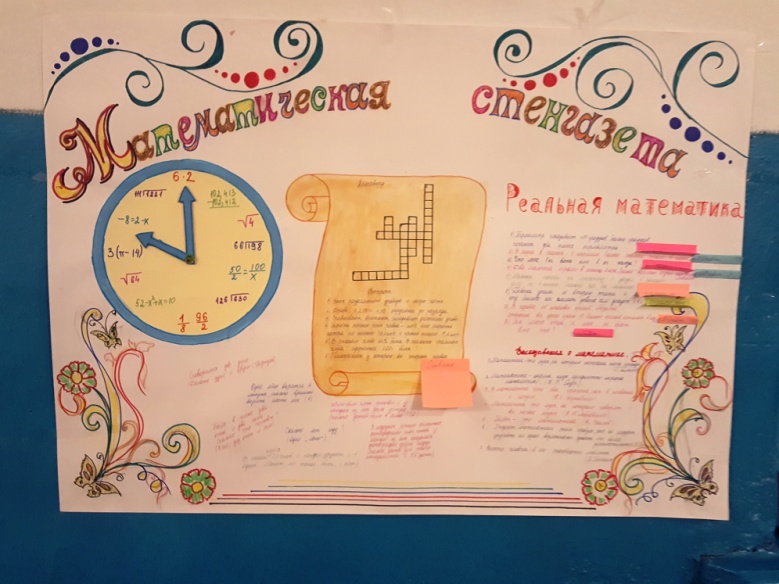 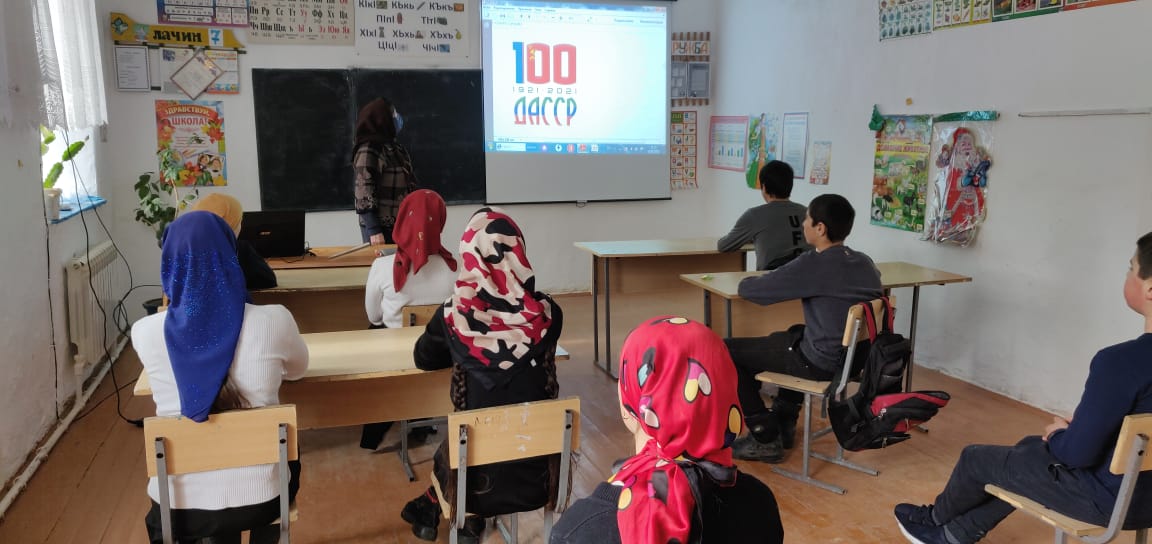 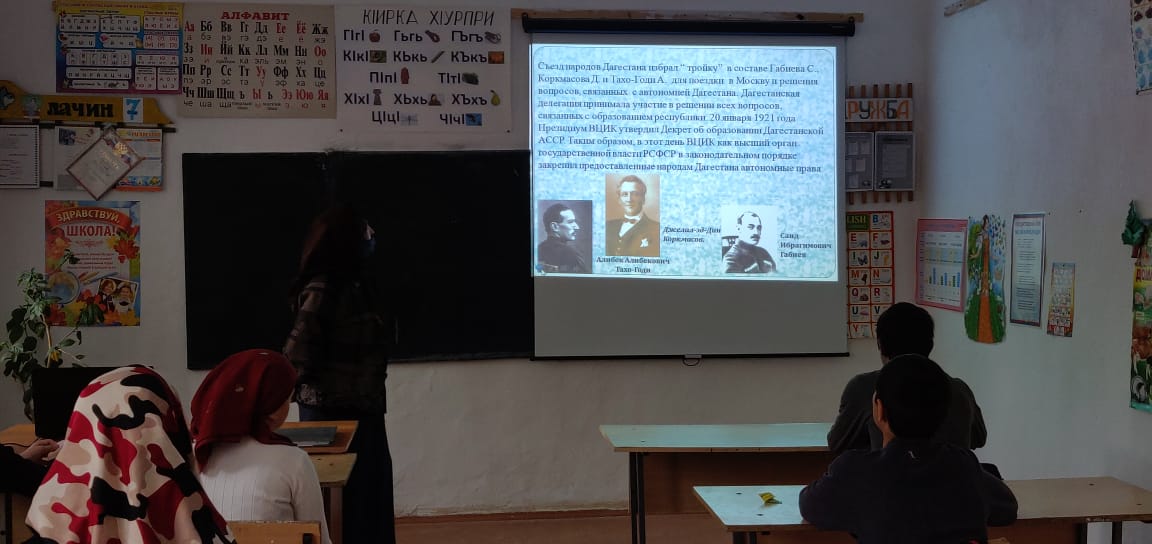 №My и и ц и п а л ьн ое образованиеПредметное направлениеМероприятиеКоличество участников1АкушинскийИнформатикаУрок «Персональные данные и личная информация. Защита персональных данных в сети Интернет»82АкушинскийисторияВнеклассное занятие :" Блокадный Ленинград"163Акушинскийматематика
Конкурс на лучшую газету, ребус, кроссворд, буклет по математике114АкушинскийгеографияДень знатока карты мира105АкушинскийБиологи"Органы дыхания и газообмен".76Акушинскийначальные классыОткрытый урок «Мой Дагестан»107Акушинскийначальные классыОткрытый урок по математике "Путешествие в сказку"6